                                                                                                            ПРОЄКТ № 35 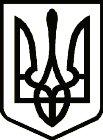 УкраїнаНОВГОРОД – СІВЕРСЬКА МІСЬКА РАДАЧЕРНІГІВСЬКОЇ ОБЛАСТІ(двадцять четверта сесія VIІI скликання)РІШЕННЯ     квітня 2023 року                                                                                          №  Про передачу в оренду земельних ділянок Розглянувши подані заяви щодо передачі в оренду земельних ділянок, відповідно до ст. ст. 12, 93, 122, 124 Земельного кодексу України, Закону України «Про оренду землі», керуючись статтями  26, 59 Закону України «Про місцеве самоврядування в Україні» міська рада ВИРІШИЛА:1. Передати в оренду «Дігтярівському сільському споживчому товариству» (код ЄДРПОУ 01776725) земельну ділянку з кадастровим номером 7423683600:01:000:0309, для  будівництва та обслуговування будівель торгівлі, загальною площею – 0,0097 га, яка знаходиться за адресою: вул. Покровська,  буд. 70-А, с. Дігтярівка, Новгород-Сіверський район, Чернігівська область, строком на 5 років:1) встановити орендну плату у розмірі 3% від нормативної грошової оцінки земельної ділянки;2) уповноважити Новгород-Сіверського міського голову укласти договір оренди землі.2. Передати в оренду «Дігтярівському сільському споживчому товариству» (код ЄДРПОУ 01776725) земельну ділянку з кадастровим номером 7423683600:01:000:0313, для  будівництва та обслуговування будівель торгівлі, загальною площею – 0,0252 га, яка знаходиться за адресою: вул. Покровська,  буд. 65, с. Дігтярівка, Новгород-Сіверський район, Чернігівська область, строком на 5 років:1) встановити орендну плату у розмірі 3% від нормативної грошової оцінки земельної ділянки;2) уповноважити Новгород-Сіверського міського голову укласти договір оренди землі.3. Передати   в   оренду   «Дігтярівському    сільському   споживчому товариству» (код ЄДРПОУ 01776725) земельну ділянку з кадастровим номером 7423683600:01:000:0312, для  будівництва та обслуговування будівель торгівлі, загальною площею – 0,0197 га, яка знаходиться за адресою: вул. Покровська,       буд. 79, с. Дігтярівка, Новгород-Сіверський район, Чернігівська область, строком на 5 років:1) встановити орендну плату у розмірі 3% від нормативної грошової оцінки земельної ділянки;2) уповноважити Новгород-Сіверського міського голову укласти договір оренди землі.4. Контроль за виконанням рішення покласти на постійну комісію міської ради з питань земельних відносин та екології.Міський голова								Л. ТкаченкоПроєкт рішення підготував: 	Начальник відділу земельних відносин міської ради						 	А. ВовкПОГОДЖЕНО:Заступник міського головиз питань діяльності виконавчих органів міської ради							С. ЙожиковКеруючий справами виконавчогокомітету міської ради							С. ПоливодаНачальник юридичного відділуміської ради								М. ШахуновСекретар міської ради							Ю. ЛакозаНадіслати:-  відділу земельних відносин міської ради – 1 прим.